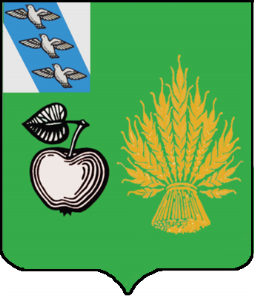 АДМИНИСТРАЦИЯБЕЛОВСКОГО РАЙОНА КУРСКОЙ ОБЛАСТИР А С П О Р Я Ж Е Н И Еот 30.04.2021г № 74-р307910 Курская область, сл. Белая 	На основании решения Координационного совета Администрации Беловского района Курской области  о необходимости посетить семьи в «группе риска», находящиеся  в (СОП и ТЖС) на территории Беловского района Курской области, а также в целях недопущения осложнения оперативной обстановки в подростковой среде, в весенний каникулярный период:     	1.Утвердить график рейдовых мероприятий по мониторингу  жилищно-бытовых  условий  проживания семей, находящихся в трудной  жизненной  ситуации  и нуждающихся  в социальной поддержке, детей-сирот  и детей, оставшихся  без попечения  родителей, обратив внимание на состояние печного отопления и электропроводки (приложение №1)    	2.Комиссии по делам несовершеннолетних и защите их прав Беловского района Курской области:   	- организовать проведение рейдов по жилищно-бытовым  условиям  проживания семей, находящихся в трудной  жизненной  ситуации  и нуждающихся  в социальной поддержке, детей-сирот  и детей, оставшихся  без попечения  родителей в период с 23.03.2021 по 24.03.2021 года (проведение бесед о правилах поведения в весенний каникулярный период и противопожарной безопасности в быту).    - обеспечить участие в рейдовых мероприятиях членов КДН и ЗП Администрации Беловского района, представителей органов системы профилактики района, сотрудников Отд МВД России по Беловскому району и сотрудников ОНДиПР (по согласованию).   	-по результатам проведения рейдовых мероприятий итоговую информацию рассмотреть на заседании комиссии по делам несовершеннолетних и защите их прав.     	3.Контроль за исполнением настоящего распоряжения возложить на заместителя главы Администрации Беловского района  А.М.Ярыгина.   	4. Настоящее распоряжение вступает в силу со дня его подписания.Глава Беловского районаКурской области                                                                      Н.В. ВолобуевПриложение №1к распоряжению АдминистрацииБеловского района Курской областиот 30.04.2021 №74-рГРАФИКпроведения рейдовых мероприятий по предупреждению семейногонеблагополучия в семьях находящихся   в СОП и ТЖС   на территории Беловского района Курской области с 23.03.2021 по 24.03.2021 годаО проведении рейдовых мероприятий по предупреждению семейного неблагополучия в семьях находящихся в СОП и ТЖС на территории Беловского района Курской области с 23.03.2021 по 24.03.2021 года23.03.2021г.23.03.2021г.Федотова Галина Николаевна-главный специалист-эксперт Администрации Беловского района, тел.: 8-960-697-21-58ЩетининаТатьяна Павловна- главный специалист-эксперт Администрации Беловского района, ответственный секретарь КДН и ЗП Администрации  Беловского района (по согласованию),  тел.: 8-906-692-96-73Сотрудник Отд МВД России по Беловскому району (по графику дежурств)Сотрудник Отд МВД России по Беловскому району (по графику дежурств)Сотрудник ОНДиПР (по согласованию), тел.: 8-920-706-73-71Сотрудник ОНДиПР (по согласованию), тел.: 8-920-706-73-71Сотрудик ОКУ«Солнцевский Центр Соцпомощи»  (по согласованию)Сотрудик ОКУ«Солнцевский Центр Соцпомощи»  (по согласованию)24.03.202124.03.2021Федотова Галина Николаевна-главный специалист-эксперт Администрации Беловского района, тел.: 8-960-697-21-58ЩетининаТатьяна Павловна-главный специалист-эксперт Администрации Беловского района, ответственный секретарь КДН и ЗП Администрации  Беловского района (по согласованию),  тел.: 8-906-692-96-73Сотрудник Отд МВД России по Беловскому району (по графику дежурств)Сотрудник Отд МВД России по Беловскому району (по графику дежурств)Сотрудник ОНДиПР (по согласованию), тел.: 8-920-706-73-71Сотрудник ОНДиПР (по согласованию), тел.: 8-920-706-73-71Сотрудник ОКУ «Солнцевский Центр Соцпомощи»  (по согласованию)Сотрудник ОКУ «Солнцевский Центр Соцпомощи»  (по согласованию)